BANDO DI REGATAORGANIZZAZIONEL’Evento, denominato Nimbus SUP RACE 2019, è organizzato da Nimbus Surfing Club, responsabile evento Briganti Giovanni , patrocinato dal Comune di Pietrasanta, evento Amatoriale  SURFING FISW.Race Director: Antonacci Giovanni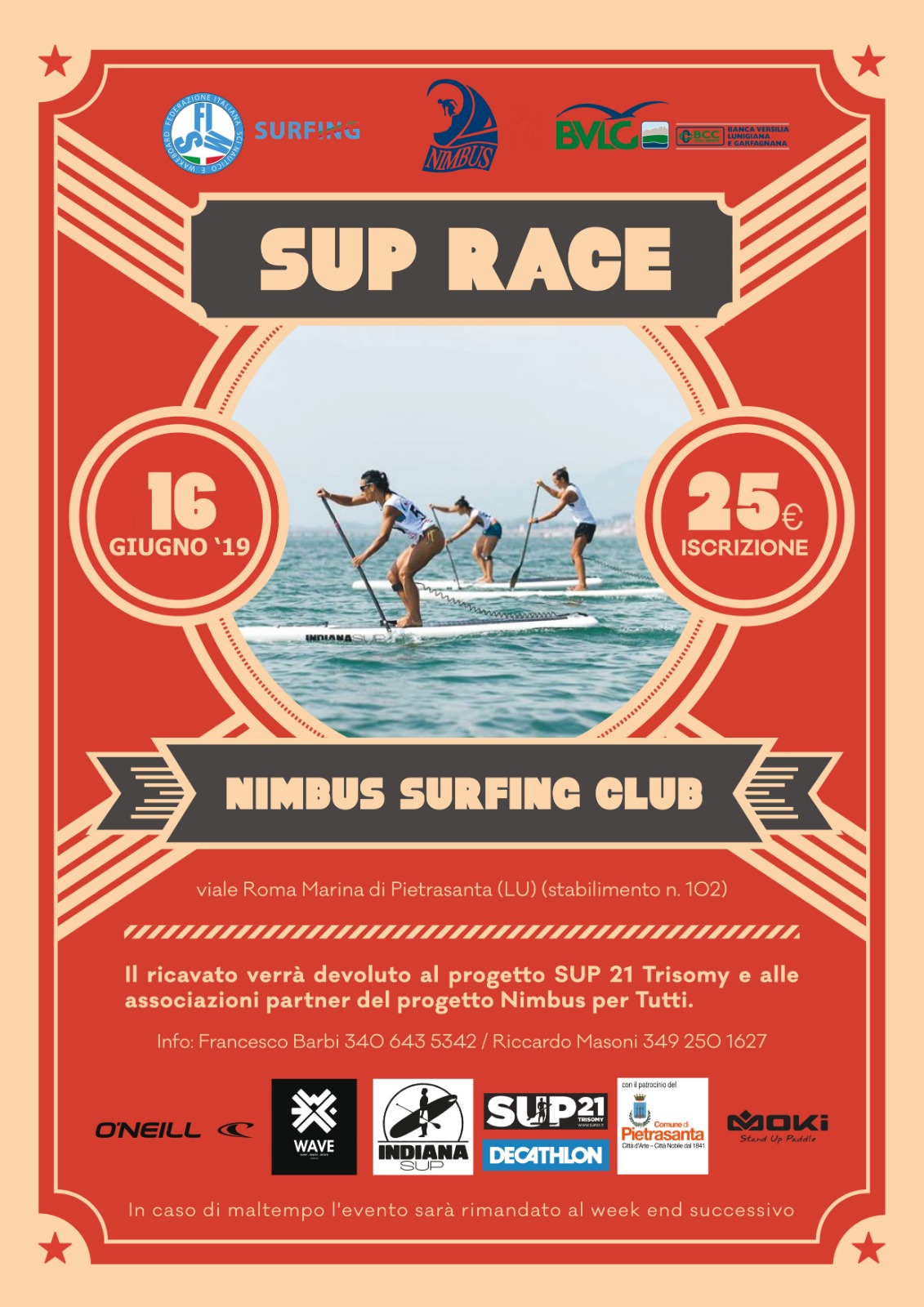 LUOGO E DATA16 Giugno 2019 Viale Roma, Marina di Pietrasanta (LU) - Stabilimento Balneare 102Come arrivare:Link alla mappa del luogo dell’evento: Nimbus Surfing Clubhttps://goo.gl/maps/krD3eCZQP5mMappa con indicazioni stradali da uscita casello E80/ Marina di Pietrasanta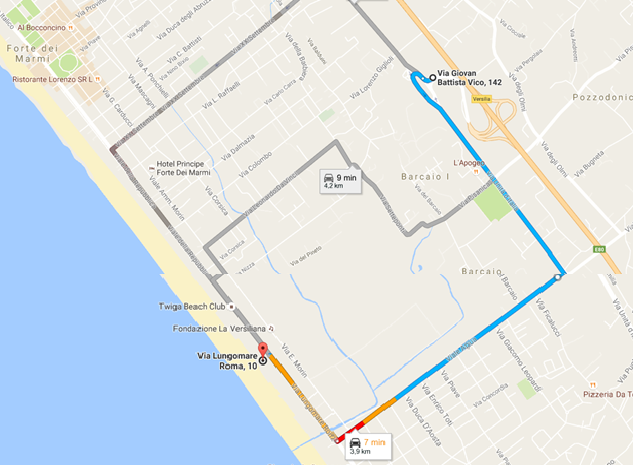 VILLAGGIO ATLETI ED ESPOSITORI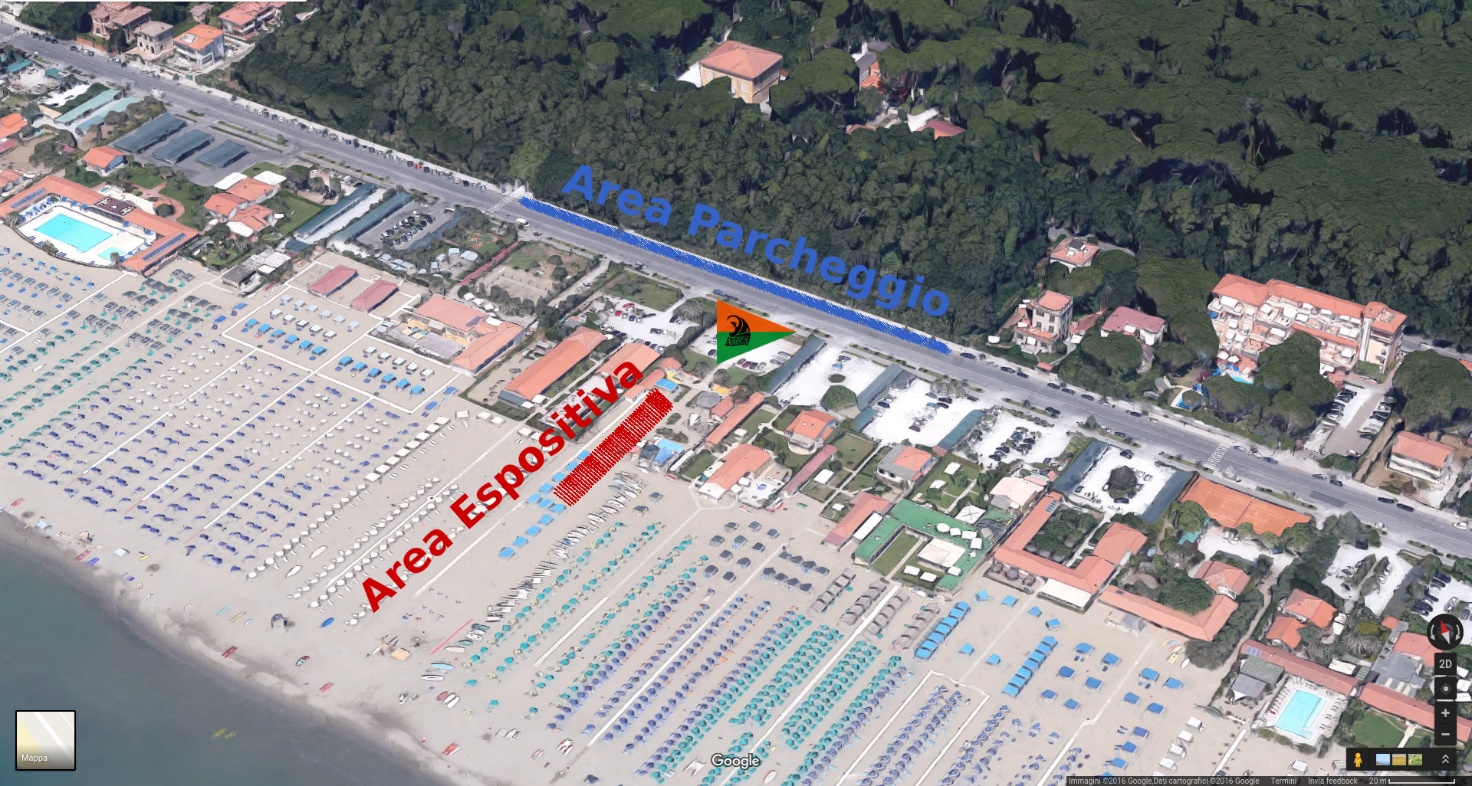 Parcheggi limitati presso il parcheggio della base nautica, gratuiti sul lato monte del Viale Roma di fronte alla base nautica.telefono: 340 643 5342 Francesco Barbi – 349 250 1627 Riccardo Masoni         mail: nimbusclub@gmail.comweb: www.nimbussurfingclub.comFB: www.facebook.com/NimbusSurfingClub/TIPOLOGIA MANIFESTAZIONEEVENTO AMATORIALEPRE-ISCRIZIONI ONLINE http://www.surfingfisw.com/iscrizioni-regolamenti/PROGRAMMADomenica 16 Giugno 2019RACE TRACK 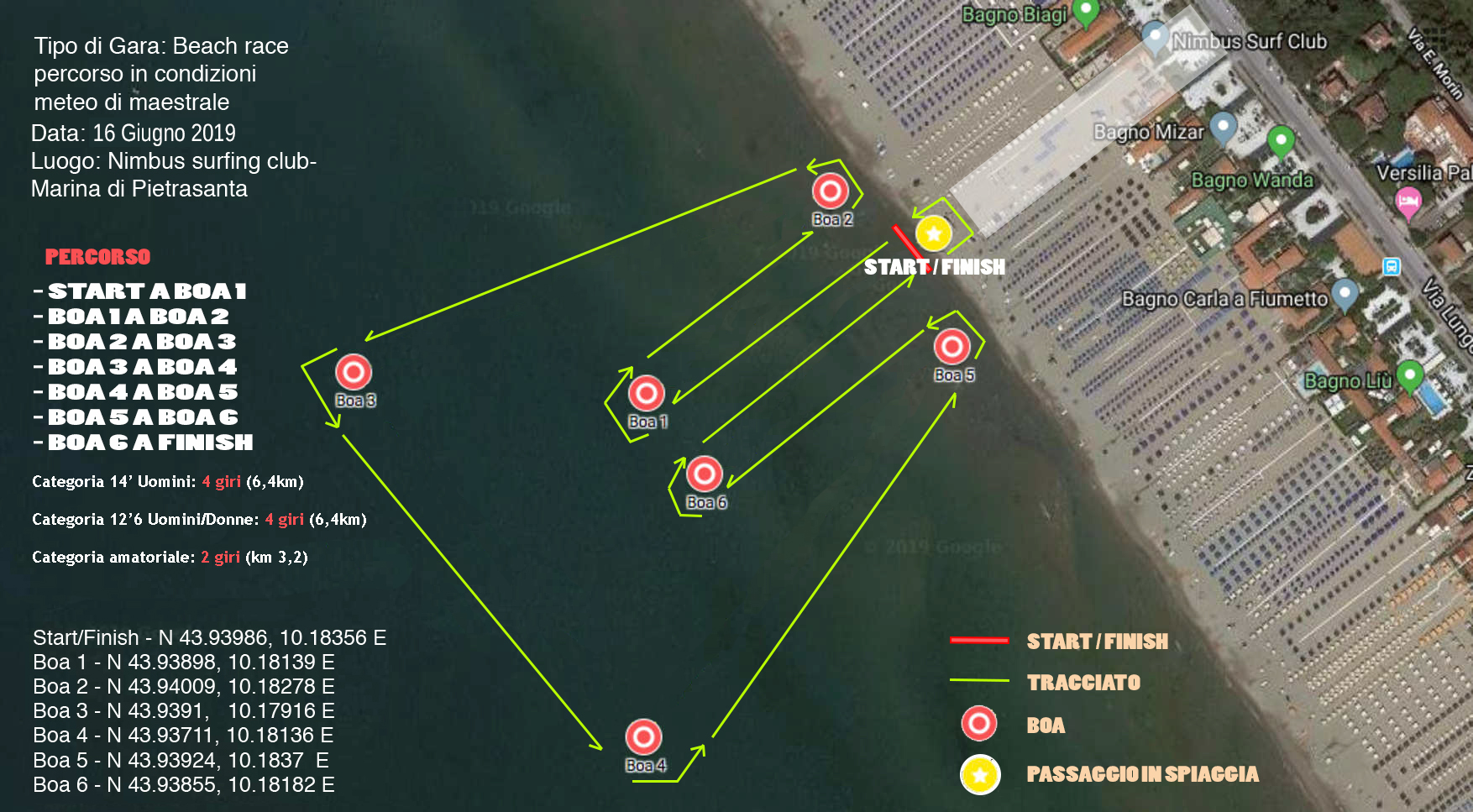 ISTRUZIONI DI REGATAStart: dalla spiaggia tra due beach flagBoa 1 ingaggio a destra 180°Boa 2 ingaggio a sinistra 180°Boa 3 ingaggio a sinistra 90°Boa 4 ingaggio a sinistra 90°Boa 5 ingaggio a sinistra 180°Boa 6 ingaggio a destra 180°Boa 7 percorso in spiaggia con tavola in mano con ingaggio a sinistraFinish: in spiaggia tra due beach flagGara sviluppata con formato Beach Race su tracciato di 4 giri per le categorie 14 Uomini e 12,6 Uomini e Donne per un totale di 6,4kmTracciato ridotto di 2 giri per la categoria amatoriale per un totale di 3,2kmPERCORSO ALTERNATIVO  E DOTAZIONI DI SICUREZZA Nel caso di condizioni meteo avverse il team organizzatore valuterà il percorso alternativo rispettando i regolamenti vigenti. La decisione potrà essere presa anche prima della competizione. Per gli under 14 anni sono obbligatori l’uso di leash e salvagente di sicurezza.PERSONALE DI SUPPORTOIl personale di supporto potrà accreditarsi presso la segreteria di regata, il team organizzatore presenterà una scheda di accredito con: nome e cognome, tipo di incarico, tipo di mezzo di assistenza. Il personale di supporto sarà istruito dal team dei giudici sulle mansioni da svolgere.REGOLE DI INGAGGIO E PRECEDENZE IN BOALe precedenze per l’ingaggio in boa saranno così esplicate:L’atleta che avrà una traiettoria più interna in avvicinamento alla boa, dovrà aver lo spazio necessario per compiere la manovra da parte di chi ha una traiettoria esterna.L’ingaggio è determinato quando la prua della tavola ingaggia la poppa della tavola davanti.L’atleta ottiene il diritto di traiettoria ad una lunghezza dalla boa.Non vi sarà penalità per le collisioni fra le tavole se non sono impegnate nel giro di boa.Le penalità per le collisioni durante il giro di boa verranno considerate solamente se il concorrente esterno no lascerà spazio di manovra al concorrente interno. In caso di mancata precedenza il team dei giudici potrà assegnare 1 minuto di penalità per ogni infrazione registrata.CATEGORIE E PREMI14’ uomini 12’6 (uomini e donne) Amatoriale  All-Round (maschile e femminile)CERTIFICATO MEDICOÈ OBBLIGATORIO presentarsi con il certificato medico sportivo per attività non agonistica per la categoria amatori e UNDER 12;È OBBLIGATORIO presentarsi con il certificato medico sportivo per attività agonistica per la categoria AGONISTI, UNDER 14, UNDER 18.QUOTE DI ISCRIZIONE€25,00 PER TUTTI I PARTECIPANTI ALL’EVENTOLa quota comprende : partecipazione gara Beach Race, pranzo offerto da Nimbus Surfing Club.  Gli atleti che partecipano alla gara dovranno essere in regola con il tesseramento FISW (tessera amatori) e dovranno esibire certificato medico sportivoPer chi fosse sprovvisto di tessera è possibile tesserarsi in loco.QUOTA DI ISCRIZIONE + TESSERAMENTO FISW €35,00 PER TUTTI I PARTECIPANTI ALLA COMPETIZIONE.RESPONSABILITÀ E NORME DI SICUREZZAIl Concorrente accetta di essere vincolato dai vigenti REGOLAMENTI SURFING FISW in corso, dal bando di regata e dalle istruzioni di regata per ogni regata e manifestazione collegata. Il Concorrente accetta di assumersi qualsiasi e tutte le responsabilità per le caratteristiche nautiche del proprio SUP, per l’attrezzatura, per le proprie capacità e per le dotazioni di sicurezza. Il Concorrente/i accetta anche di assumersi qualsiasi e tutte le responsabilità per danni provocati a terze persone o ai loro beni, a sé stesso o ai propri beni a terra o in mare in conseguenza della propria partecipazione alla regata, sollevando da qualsiasi responsabilità il comitato organizzatore e tutte le persone coinvolte nell’organizzazione a qualsiasi titolo e di accettare tutta la responsabilità per il proprio comportamento e quello dei suoi ospiti. Il Concorrente deve essere a conoscenza della regola generale che “La responsabilità della decisione di partecipare a una regata o di rimanere in regata è solo sua”. In ogni caso, il Concorrente concorda sul fatto che gli sponsor ed i loro agenti non hanno alcuna responsabilità per la perdita di vita o ferite del concorrente o di altri, o per la perdita o danni a qualsiasi imbarcazione o bene.PUBBLICITÀ E SPONSORIZZAZIONIAi concorrenti potrà essere richiesto di esporre pubblicità dello Sponsor dell’Evento. I supporti pubblicitari saranno consegnati dall’Autorità Organizzatrice.RINUNCIA AI DIRITTI FOTOGRAFICI E TELEVISIVII Concorrenti concedono illimitato diritto e permesso all’Autorità Organizzatrice di utilizzare il nome e l’immagine per qualsiasi testo, fotografia o video di loro stessi o del SUP che partecipa all’evento per essere pubblicati in qualsivoglia veicolo mediatico (inclusi, ma non limitati, la pubblicità a mezzo stampa o televisiva o Internet) sia per scopi editoriali che pubblicitari o per impiego nell’informazione stampa; a tale riguardo, anche il nome dei Concorrenti e qualsiasi materiale biografico degli stessi possono essere impiegati o riprodotti in qualsiasi forma conosciuta. Come parte del procedimento d’iscrizione, sarà richiesto a ciascun individuo partecipante come membro d’equipaggio di firmare una dichiarazione con la quale accetta tale rinuncia ai diritti.RIDUZIONI O MODIFICHE DEL PERCORSOLa Giuria si riserva la facoltà di modificare il percorso, prima del segnale preparatorio, o di ridurlo durante la Regata. PERCORSO ALTERNATIVO IN CASO DI MALTEMPONel caso di condizioni meteo avverse il team organizzatore valuterà il percorso alternativo rispettando i regolamenti vigenti. La decisione potrà essere presa anche prima della competizione.CONTESTAZIONI E PROTESTEIl concorrente che intende sollevare una protesta, deve immediatamente comunicarlo in prima istanza in forma verbale sia all’interessato sia al team dei giudici. La protesta ufficiale dovrà essere presentata in forma scritta alla giuria, presso la sede del comitato organizzatore entro 15 minuti dal proprio arrivo. Dovrà essere versata la somma di euro 50 i quali, saranno restituiti in caso di accettazione della protesta. Sarà esaminata la protesta dal team dei giudici, i quali faranno le loro valutazioni. Saranno convocati gli atleti in causa, ai quali sarà chiesto la versione dei fatti. Ogni atleta potrà difendersi da solo o nominare un proprio difensore. Il team dei giudici dopo aver esaminato la protesta, sentito le parti in causa, emetterà una sentenza, la quale sarà inappellabile. RIFERIMENTISi fa riferimento al regolamento race 2019.FINE BANDO8:30 - 10:00 10:15Benvenuto e registrazione atleti, chiusura iscrizioniSkipper meeting11:00 Partenza Beach race dalle 11:00 Prove Sup a cura di Nimbus Surfing Club presenti vari marchi espositori14:00Pranzo offerto da Nimbus surfing club18:00 Foto con tutti i partecipanti,Premiazioni ,Presso Nimbus Surfing Club,Saluti e ringraziamento